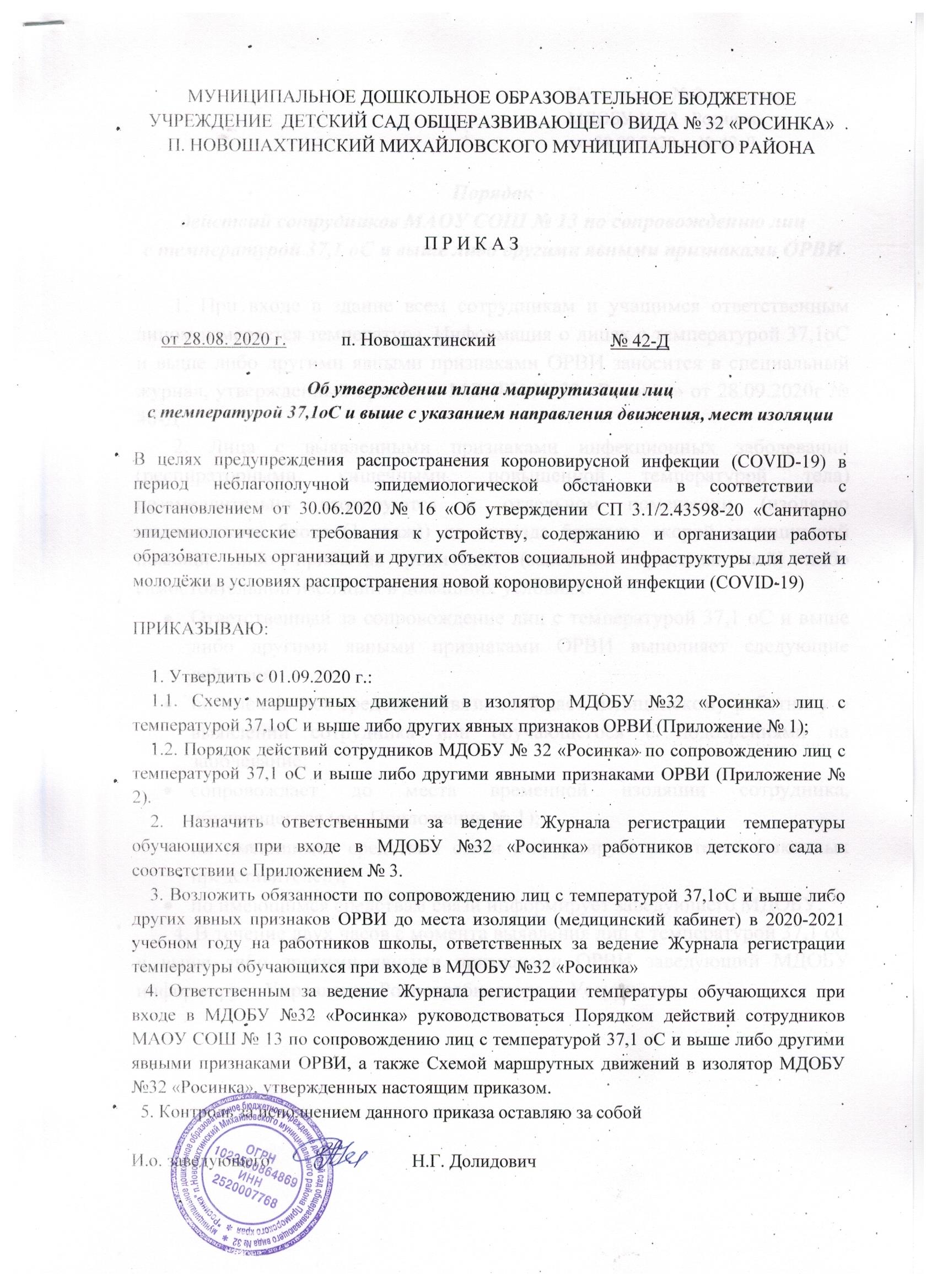 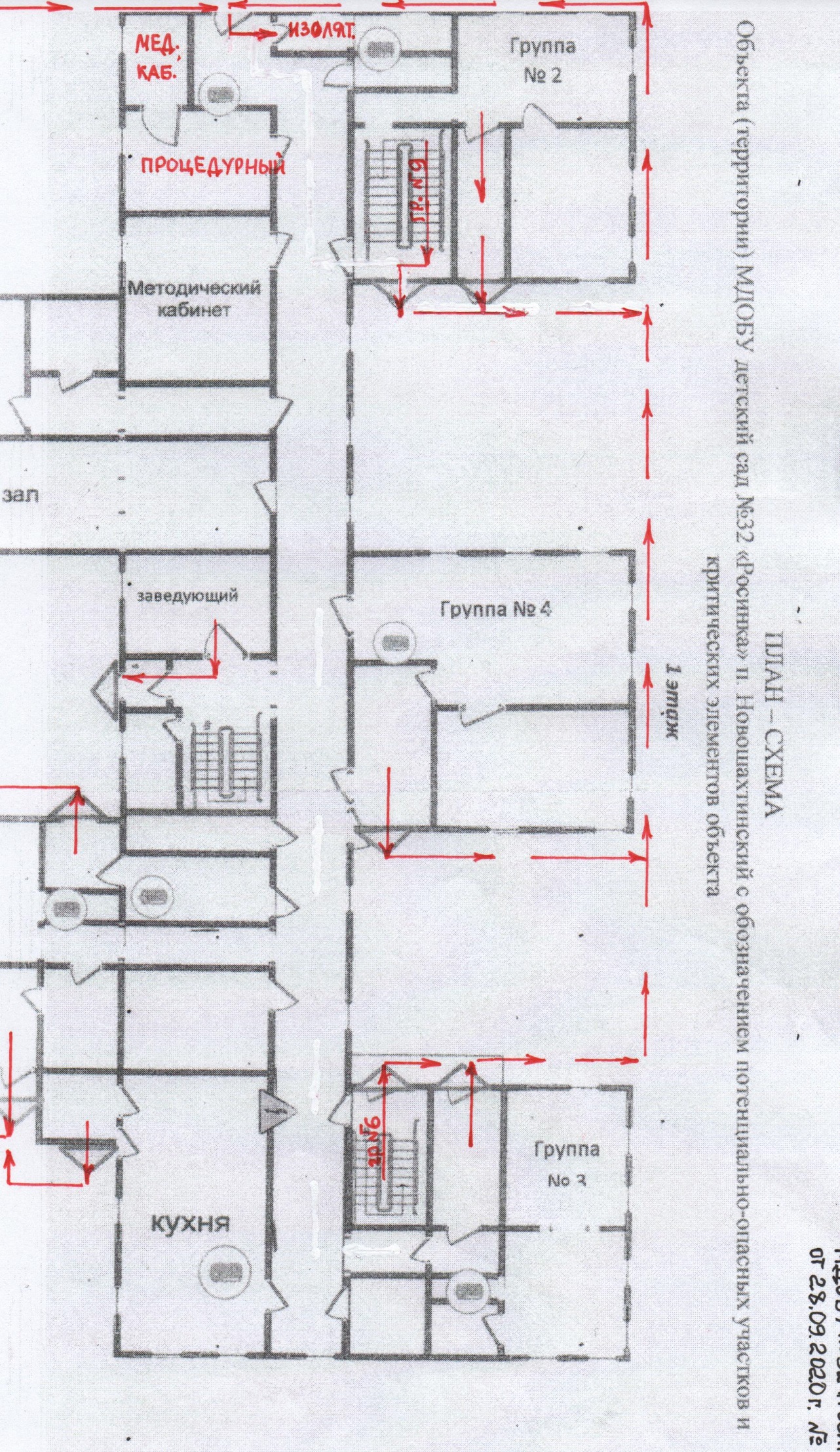 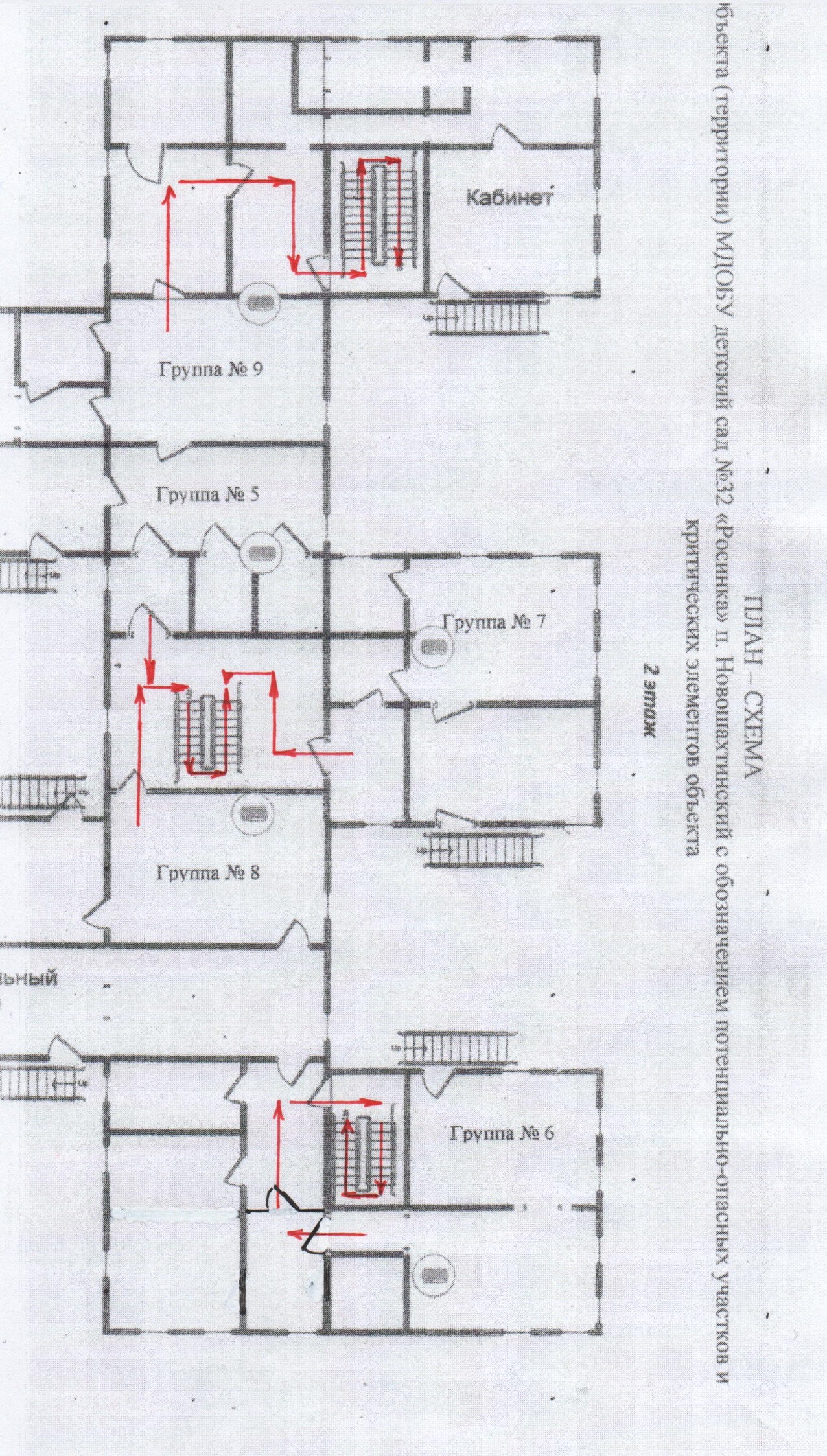                                                                                Приложение № 2 к приказу                                                                             МДОБУ № 32 «Росинка»                                                                           от 28.09.2020 г. № 42-ДПорядок действий сотрудников МАОУ СОШ № 13 по сопровождению лиц с температурой 37,1 оС и выше либо другими явными признаками ОРВИ       1. При входе в здание всем сотрудникам и учащимся ответственным лицом измеряется температура. Информация о лицах с температурой 37,1оС и выше либо другими явными признаками ОРВИ заносится в специальный журнал, утвержденный приказом МДОБУ № 32 «Росинка» от 28.09.2020г № 40-Д        2. Лица с выявленными признаками инфекционных заболеваний (респираторными, кишечными, повышенной температурой тела) незамедлительно изолируются в отдельном помещении (изолятор медицинского блока (1 этаж)) до приезда бригады скорой медицинской помощи либо прибытия родителей (законных представителей) либо самостоятельной изоляции в домашних условиях. Ответственный за сопровождение лиц с температурой 37,1 оС и выше либо другими явными признаками ОРВИ выполняет следующие действия: по имеющимся средствам связи сообщает медицинскому работнику о выявлении сотрудника или обучающегося с подозрениями на заболевание; сопровождает до места временной изоляции сотрудника, обучающегося (см. Приложение № 1); по имеющимся средствам связи информирует родителей (законных представителей); по имеющимся средствам связи информирует заведующего МДОБУ.        4. В течение двух часов с момента выявления лиц с температурой 37,1 оС и выше либо другими явными признаками ОРВИ заведующий МДОБУ информирует Управление Роспотребнадзора г. Уссурийска.